Onderwerp:	Omgevingsvergunning voor het bouwen van een schuur (zaaknummer 20212910).Geachte heer Minnema,Op 17 september 2021 heeft u een aanvraag voor een omgevingsvergunning ingediend voor het bouwen van een schuur op het perceel de Triemen 27 A te Triemen. De aanvraag met OLO-nummer 6378593 staat bij ons bekend onder zaaknummer 20212910.Besluit tot het verlenen van de omgevingsvergunningWij hebben besloten de omgevingsvergunning te verlenen voor de volgende activiteiten:- Bouwen- Planologisch strijdig gebruikAan deze vergunning hebben wij voorschriften verbonden. De meegezonden en gewaarmerkte stukken horen bij dit besluit. Hierna geven wij aan hoe wij tot dit besluit zijn gekomen.1. 	Procedurele overwegingen1.1 	Bevoegd gezagUit uw aanvraag blijkt dat wij bevoegd zijn om te beslissen op uw aanvraag.1.2 OntvankelijkheidOm een aanvraag in behandeling te kunnen nemen, moet u belanghebbende zijn bij de aanvraag. U bent als eigenaar van het perceel belanghebbende. Voor een aanvraag om omgevingsvergunning gelden landelijke indieningvereisten. Deze indieningvereisten zijn terug te vinden in de Regeling omgevingsrecht. Hierin staat welke gegevens u bij de aanvraag moet inleveren.Bij indiening van de aanvraag waren niet voldoende stukken gevoegd om uw aanvraag inhoudelijk te kunnen beoordelen. Hierover hebben wij u een voortgangsbrief gestuurd. Wij hebben u de gelegenheid gegeven om de aanvraag aan te vullen. De nog ontbrekende stukken hebben wij van u ontvangen. Met deze aanvulling kunnen wij uw aanvraag inhoudelijk beoordelen.  1.3 ProcedureVoor dit besluit is de reguliere voorbereidingsprocedure gevolgd, zoals is bepaald in paragraaf 3.2 van de Wet algemene bepalingen omgevingsrecht (Wabo). Uw aanvraag is getoetst aan de Wabo.1.4 AanhoudingenVoor uw aanvraag geldt geen aanhoudingsgrond.1.5 Verlengen beslistermijnDe beslistermijn is voor uw aanvraag niet verlengd.2. 	Inhoudelijke overwegingenHieronder geven wij per activiteit aan welke inhoudelijke overwegingen ten grondslag liggen aan de beschikking.2.1 Bouwen van een bouwwerkIn artikel 2.1 lid 1 onder a van de Wabo staat dat u in het bezit moet zijn van een vergunning wanneer u een bouwwerk wilt gaan bouwen. De aanvraag is getoetst aan artikel 2.10 lid 1 van de Wabo. Hieronder geven wij het resultaat van deze toetsing aan.Het is aannemelijk dat uw project voldoet aan de voorschriften van het Bouwbesluit als u zich houdt aan de voorwaarden van deze vergunning.Het is aannemelijk dat uw project voldoet aan de in de Bouwverordening opgenomen voorschriften. Uw project hebben wij getoetst aan de regels van het bestemmingsplan “Triemen”. Het perceel heeft de bestemming “Agrarisch”. Wij hebben vastgesteld dat uw project niet voldoet aan de regels van het bestemmingsplan omdat het bouwplan niet past binnen de bestemmingsomschrijving (artikel 3, lid 3.1). Tevens mogen er op basis van artikel 3, lid 3.2, sub a geen gebouwen worden gebouwd op argrarische grond.Het project voorziet in het realiseren van een schuur die volledig op agrarische grond wordt gebouwd.Bij het onderdeel ‘Handelen in strijd met regels ruimtelijke ordening’ in deze brief hebben wij onze motivering en belangenafweging weergegeven.Uw verzoek is op 27 oktober 2022 voorgelegd aan de welstandscommissie Hûs en Hiem. Volgens het advies van de commissie voldoet het plan aan redelijke eisen van welstand. Dit advies heeft als kenmerk W21NOF2910-4. Wij nemen dit advies over.2.2 Handelen in strijd met regels ruimtelijke ordeningIn artikel 2.1 lid 1 onder c van de Wabo is aangegeven dat u in het bezit moet zijn van een vergunning wanneer u gronden en bouwwerken wilt gebruiken in strijd met het bestemmingsplan. De aanvraag is getoetst aan artikel 2.12 van de Wabo. Hieronder geven wij het resultaat van deze toetsing aan.Wij hebben vastgesteld dat uw project niet voldoet aan de regels van het bestemmingsplan. Deze strijdigheid hebben we beschreven bij de activiteit Bouwen. Om de beoogde ontwikkeling mogelijk te maken, wordt daarom een uitgebreide procedure op grond van de Wet algemene bepalingen omgevingsrecht (Wabo) gevolgd. Uw project valt daarmee onder artikel 2.12 lid 1 sub a onder 3 van de Wabo.Van het bestemmingsplan kan in uw geval worden afgeweken omdat uw project niet in strijd is met een goede ruimtelijke ordening. Dit is door u gemotiveerd middels een goede ruimtelijke onderbouwing. Dezeonderbouwing maakt onderdeel uit van deze beschikking en heeft als naam: “Ruimtelijke onderbouwing De Triemen – Triemen 27a” (Rho adviseurs, Leeuwarden), d.d. 9 mei 2022.Wij hebben het ontwerpbesluit omgevingsvergunning met de bijbehorende ruimtelijke onderbouwing op voor overleg [ex artikel 3.1.1. Besluit omgevingsrecht jo. artikel 6.18 Wet algemene bepalingen omgevingsrecht (Wabo)] verzonden aan de provincie en het Wetterskip.Het Wetterskip en de provincie hebben niet gereageerd.Verklaring van geen bedenkingenFormeel zal de gemeenteraad moeten verklaren geen bedenkingen te hebben (ex artikel 6.5 Besluit omgevingsrecht). De gemeenteraad van Noardeast-Fryslân heeft echter op 4 september 2019 besloten tot aanwijzing van categorieën van gevallen, waarvoor bij afwijking van het bestemmingsplan of beheersverordening een verklaring van geen bedenkingen van de Raad niet is vereist (artikel 6.5, lid 3 Bor). Onderhavige ruimtelijke ontwikkeling valt in de categorie 2.B: Het realiseren, vernieuwen, veranderen, vervangen en/of uitbreiden van gebouwen en bouwwerkenDe Raad behoeft dan ook niet gevraagd te worden een specifieke Verklaring van geen bedenkingen af tegeven.3.a ZienswijzenWij hebben het ontwerpbesluit omgevingsvergunning met bijbehorende stukken vanaf 21 juli 2022 gedurende een periode van zes weken ter inzage gelegd. Tijdens deze termijn is een ieder in de gelegenheid gesteld zijn of haar zienswijzen naar voren te brengen over dit ontwerpbesluit. Er zijn in deze periode geen zienswijzen ingediend. 3. BeroepsmogelijkheidDeze vergunning zal worden gepubliceerd in de woensdageditie van de Nieuwe Dockumer Courant en de Staatscourant. En op officielebekendmakingen.nl. De vergunning ligt ter inzage in het gemeentehuis te Damwâld en is te raadplegen op www.ruimtelijkeplannen.nl. Tegen dit besluit kan door belanghebbenden beroep worden ingesteld.3.1 Het indienen van een beroepschriftAls u het niet eens bent met dit besluit, dan kunt u een beroepschrift indienen. Het beroepschrift moet u binnen zes weken vanaf de dag nadat het besluit ter inzage is gelegd, opsturen. U moet dit sturen naar de rechtbank Noord-Nederland, afdeling Bestuursrecht, Postbus 150, 9700 AD  Groningen.U kunt uw beroepschrift ook digitaal indienen. Dit kan via http://loket.rechtspraak.nl/bestuursrecht. Hiervoor hebt u uw DigiD nodig. 3.2 Inhoud beroepschriftWat moet er in uw beroepschrift staan?uw naamuw adresuw (elektronische DigiD) handtekening de datum van het beroepschrifteen omschrijving van het besluit waartegen u beroep indientde reden waarom u beroep indient.U moet een kopie van het besluit meesturen aan de rechtbank.3.3 Kosten indienen beroepschriftHet indienen van een beroepschrift kost geld. U moet griffierecht betalen. De afdeling Bestuursrecht van de Rechtbank Noord-Nederland kan u hierover meer informatie geven. 3.4 Voorlopige voorzieningAls u een beroepschrift indient, dan blijft het besluit geldig (het beroepschrift schort de werking niet op). Wilt u voorkomen dat het besluit ingaat, dan kunt de rechter vragen om een voorlopige voorziening. Dit mag alleen als u een beroepschrift heeft ingediend. De Voorzieningenrechter kan besluiten om dit besluit helemaal of gedeeltelijk te schorsen. Hij moet dan wel vinden dat er sprake is van een spoedeisend belang.Wilt u een voorlopige voorziening aanvragen? Stuurt u dan een brief naar de Voorzieningenrechter van de rechtbank Noord-Nederland, afdeling Bestuursrecht, Postbus 150, 9700 AD  Groningen. U kunt uw voorlopige voorziening ook digitaal aanvragen. Dat kan via website http://loket.rechtspraak.nl/bestuursrecht. Ook hiervoor hebt u uw DigiD nodig 3.5 Kosten voorlopige voorzieningHet aanvragen van een voorlopige voorziening kost geld. U moet griffierecht betalen. De afdeling Bestuursrecht van de Rechtbank Noord-Nederland kan u hierover meer informatie geven. 4. InwerkingtredingU kunt pas van de vergunning gebruik maken nadat deze in werking is getreden. Voor uw beschikking geldt dat deze pas in werking treedt op de dag nadat de termijn voor het indienen van een beroepschrift is verstreken. (na zes weken) Heeft gedurende deze termijn een belanghebbende een voorlopige voorziening gevraagd? Dan moet ook eerst de voorzieningenrechter beslist hebben op dit verzoek. 5. Vragen?Bel ons klantencontactcentrum op (0519) 29 88 88. Of stuur een mail naar kccvergunningen@noardeast-fryslan.nl. U bereikt ons van maandag tot en met donderdag tussen 8.30 en 16.30 uur. En op vrijdag tussen 8.30 en 12.00 uur. We helpen u graag.Hoogachtend,Namens het college van burgemeester en wethouders van Noardeast-Fryslân,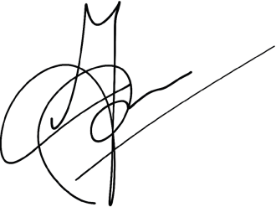 J. BilTeamleider Fergunningferlieningcc.: Sjouke Hiemstra Bouwkundig Bureau (info@sjoukehiemstra.nl) Voorschriften behorend bij omgevingsvergunning (20212910)	Bouwen van een bouwwerkU moet er rekening mee houden dat u niet alleen bouwt zoals in de omgevingsvergunning staat, maar dat u ook bouwt volgens de eisen van het bouwbesluit en de nadere regels die dit bouwbesluit stelt. Bovendien moet u rekening houden met wat in de gemeentelijke bouwverordening staat. Deze voorwaarde geldt, tenzij uitdrukkelijk (in woord of op tekening) anders is vermeld. De bouwer/aannemer moet een kopie krijgen van de omgevingsvergunning met alle tekeningen en voorwaarden. Op de bouwplaats moet altijd de omgevingsvergunning met de tekeningen en voorwaarden aanwezig zijn.U moet ten minste drie weken voordat u start met het bouwen de hieronder genoemde onderdelen de volgende gegevens inleveren:Voor het bouwwerk:
de statische berekeningen en tekeningen van alle dragende constructiedelen.De bouw van elk onderdeel mag pas beginnen nadat de stukken van dat onderdeel zijn goedgekeurd door de gemeente.Tot slot willen wij u verzoeken de aanvang en voltooiing van de werkzaamheden en het storten van beton te melden bij team Tafersjoch. Deze meldingen kunt u doen door een e-mail te sturen naar kccvergunningen@noardeast-fryslan.nlTer informatie de opbouw van  de leges:Op basis van de legesverordening is voor het in behandeling nemen van de aanvraag voor een omgevingsvergunning leges verschuldigd. De hoogte van de leges is afhankelijk van de aangevraagde onderdelen van de omgevingsvergunning.U ontvangt apart een legesnota voor het in behandeling nemen van uw aanvraag voor een omgevingsvergunning. Daarin wordt u de definitieve hoogte van de leges medegedeeld. Daartegen kunt u  binnen zes weken na de dagtekening van die nota een bezwaarschrift indienen bij de gemeente. Meer informatie daarover vindt u in de binnenkort te ontvangen legesnota.De heer H. Minnemade Triemen 27 A 9296 MC  Triemenhminnema@hotmail.nl Ons adres:Postbus 13, 9290 AA KollumOns telefoonnr:(0519) 298888Ons whatsapp nr:(06)12083046Ons e-mailadres:info@noardeast-fryslan.nlOns kenmerk:20212910OLO nummer6378593Behandeld door:de heer G. StienstraDatum:<datum>a. Bouwbesluitb. Bouwverordeningc. Bestemmingspland. Redelijke eisen van welstandOpgegeven bouwkosten:€            21.500,00Omgevingsvergunning activiteit bouwen€                 625,65Strijd met regels ruimtelijke ordening (artikel 2.12 lid 1 sub a onder 3 Wabo)€              5.995,00Totaal leges€              6.620,65